Админка1 В админке делаем новый пункт ЗаданияВ нем 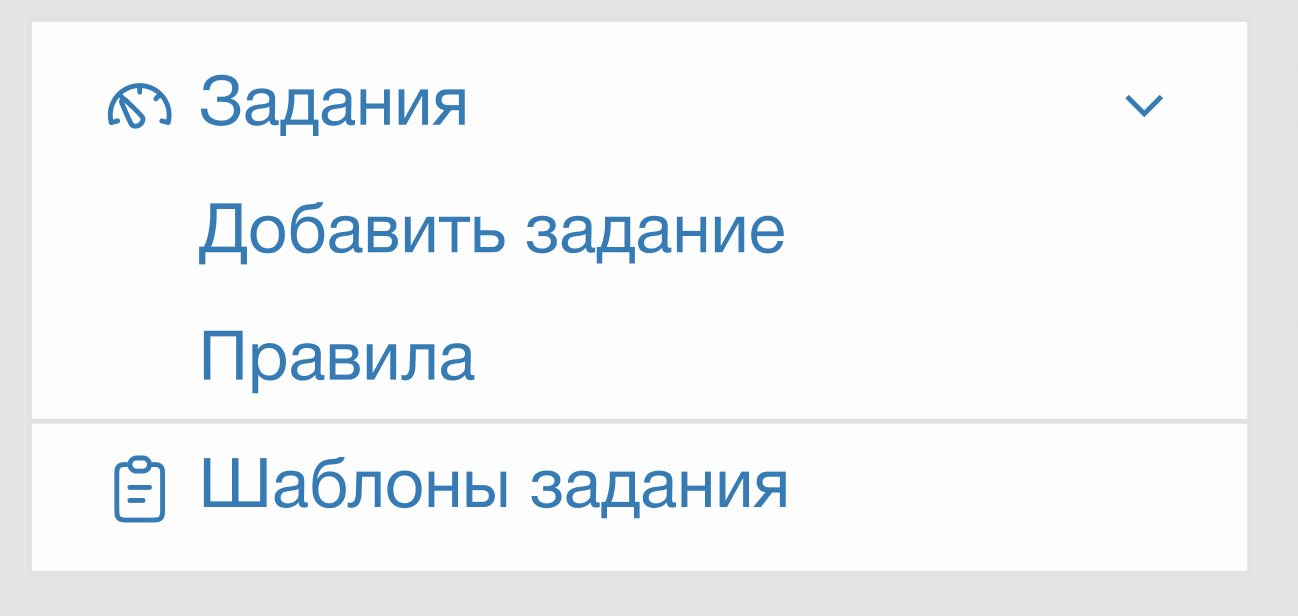 1 Добавить задание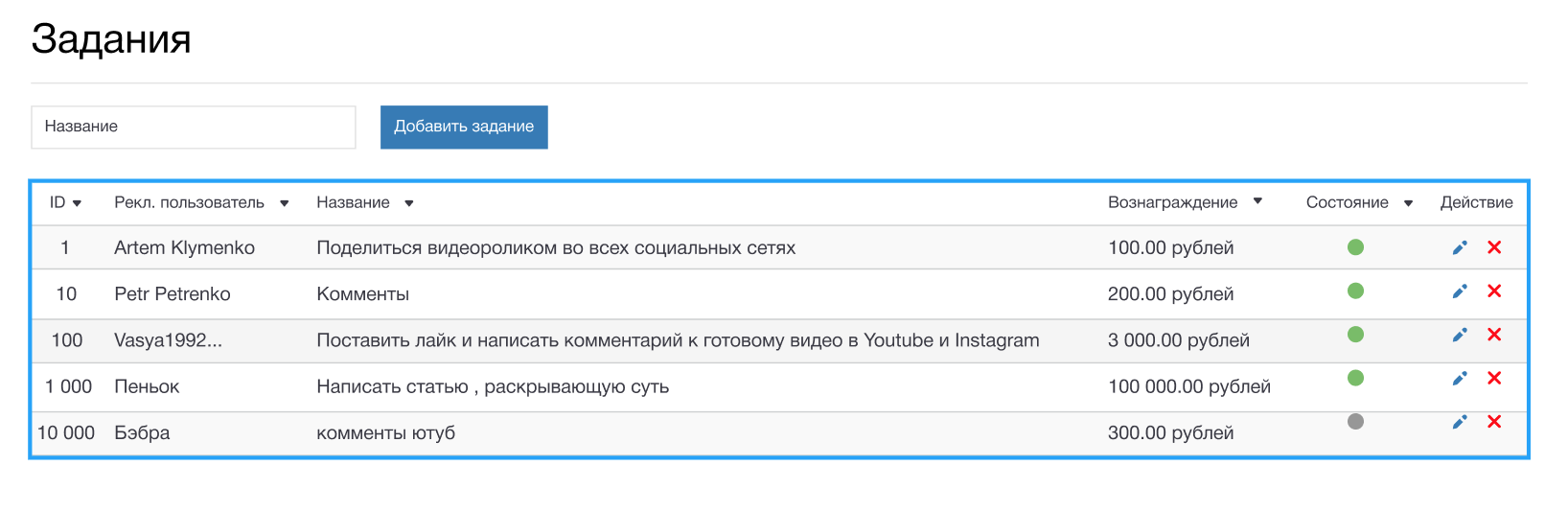 При нажатии на карандашПоявляются стандартные поля:Название задания Детали задания Шаблон      				[Клики] [Рег. с активностью] [Голосование]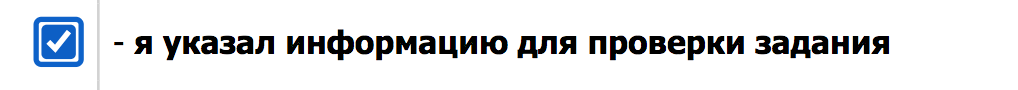 URLТип задания – type выполнение за сутки - executions_per_dayрейтинг вебмастера - affi_ratingВремя на выполнение - Time to complete Время ожидания - Waiting timeПовторное выполнение  - Repeated executionВознаграждение - costСтатус Вкл / ВыклВ БД создаем таблицу advert_taskСтолбцы ID  задания Advert – Рекл.Пользовательname – Название заданияdetail – Описание задания template - шаблон      [Клики] [Рег. с активностью] [Голосование]check – 0/1 -чек бокс URL -   Ссылка для переходаtype – Тип задания  Клики, Регистрация, Голосованияexecutions_per_day – выполнение за сутки 0 - без ограничени   - количествоcost– Стоимость выполненияaffi_rating – рейтинг вебмастера Repeated execution – Повторное выполнение ()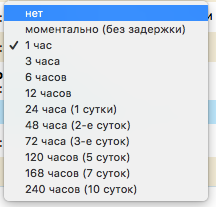 Time to complete –  Время на выполнение ()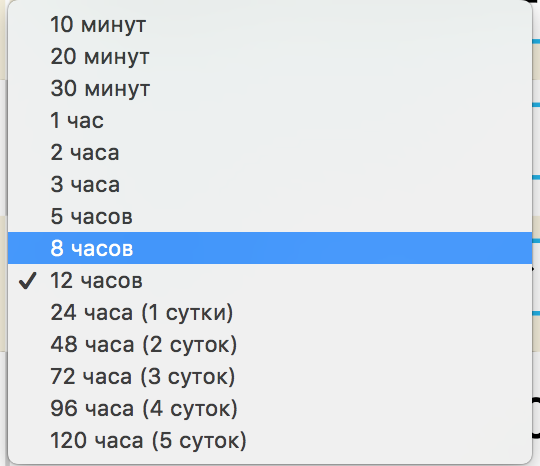 Waiting time – Время ожидания в минутах (0-240)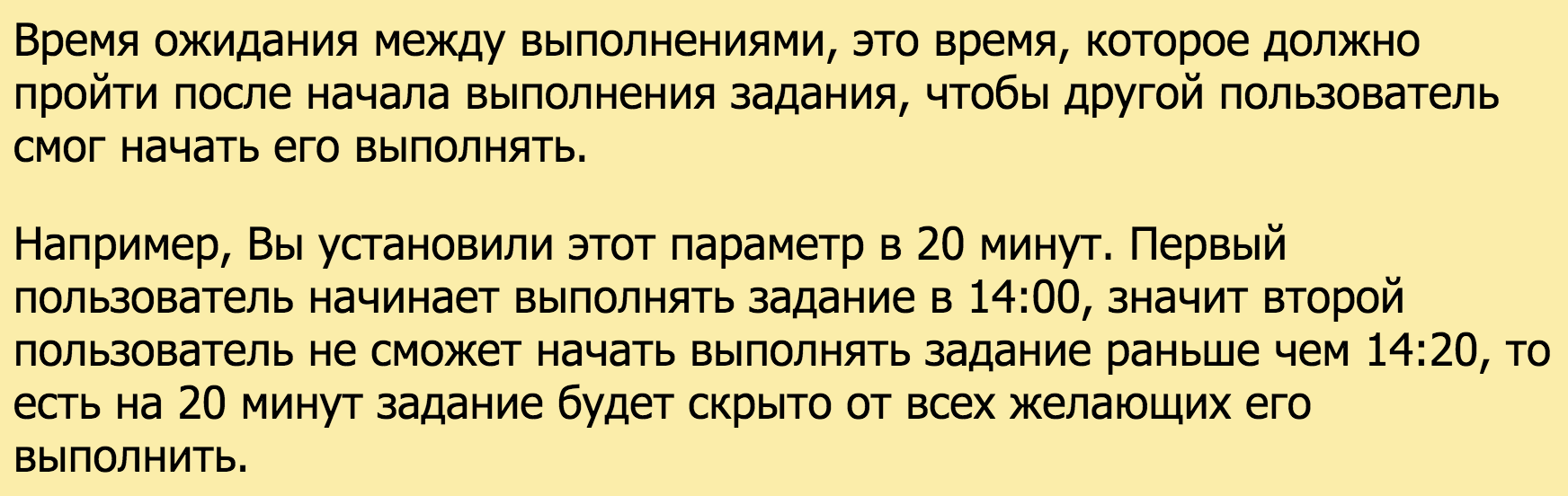 Check_task Проверка задания 1 В ручном режиме 2 Автоматическиstatus – Статус Вкл/Выклdelete -  Удалено 0/12 После нажатия на кнопку Правила переход на страницу редактирования правил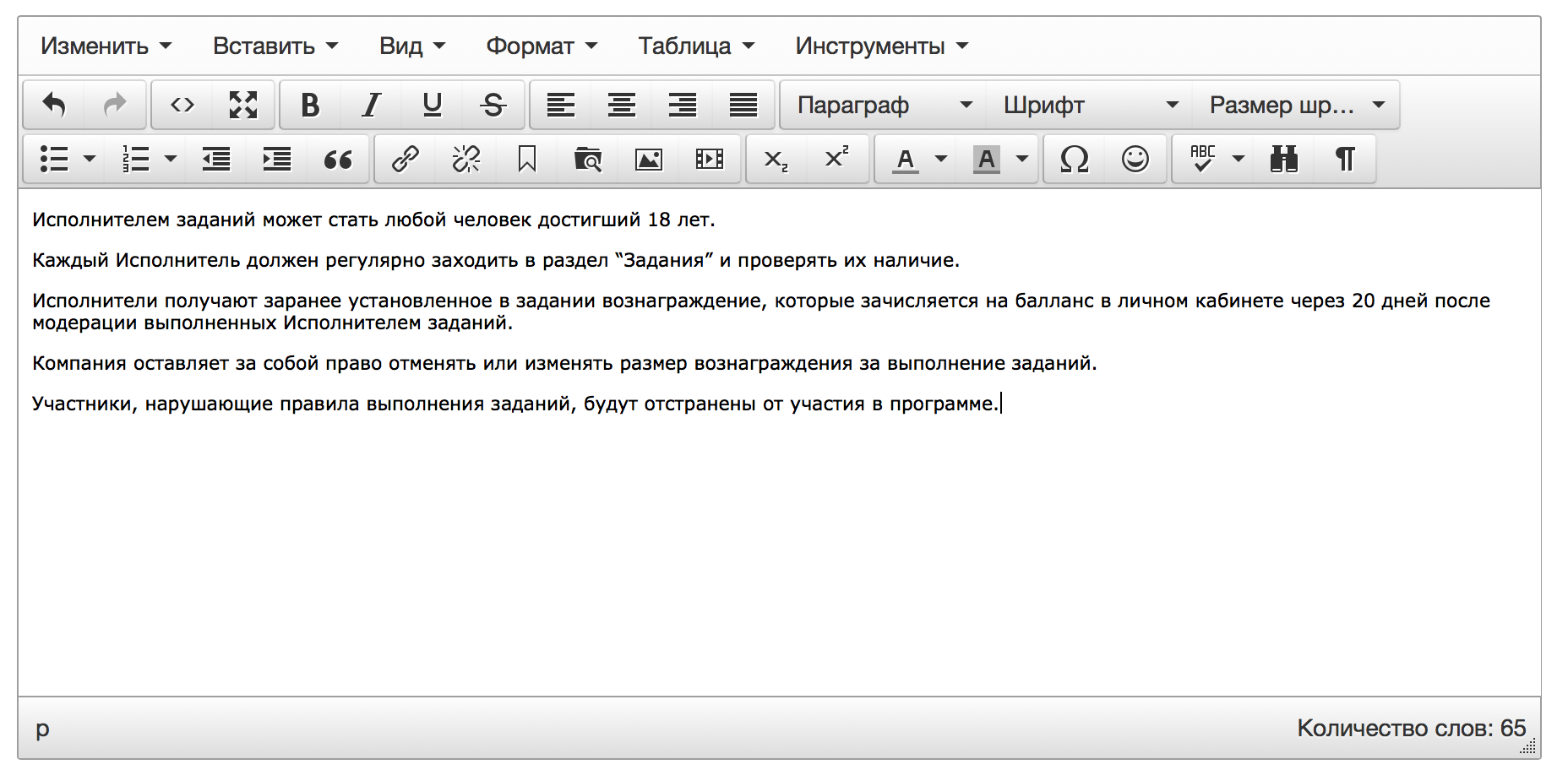 2 Задания делаем 2 раздел Шаблоны заданияДобавить Шаблон после нажатия появляется название 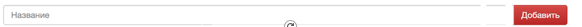 Advert(Рекламодатель)НазваниеОписаниеОтображать для всех Статус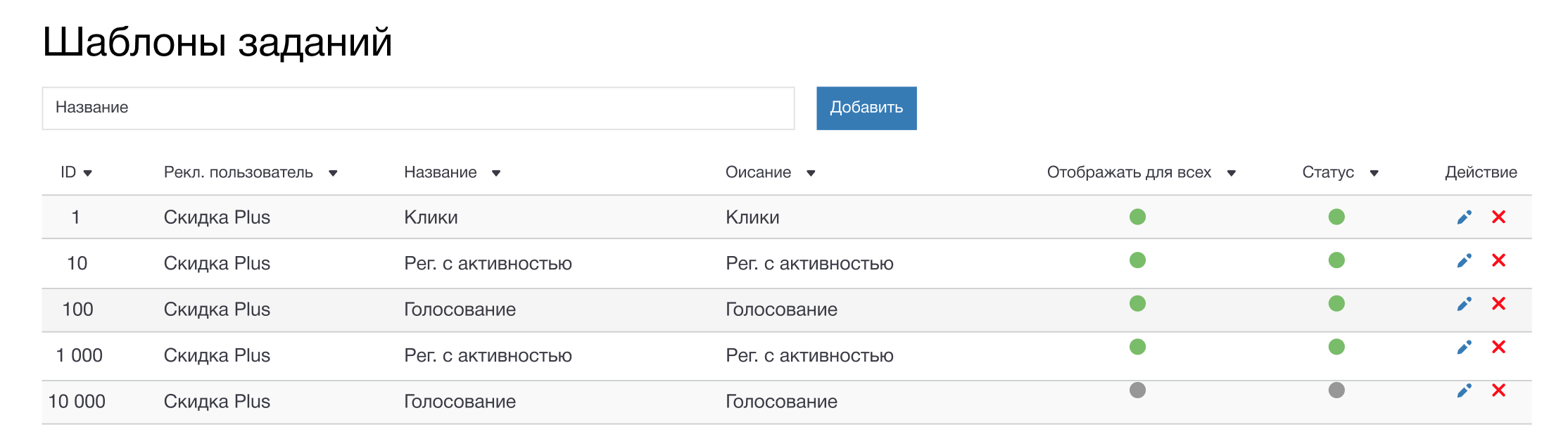 При нажатии на карандаш 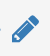 В БД создаем таблицу partner_task_templateID  шаблонаAdvert – Рекл.ПользовательName  [Клики] [Рег. с активностью] [Голосование]Описание Пример описания шаблона Клики{1. Зайти в поисковик:2. Вписать ключевую фразу:3. Перейти на сайт:4. Сделать X переходов по XX секунд5. Нажать на рекламу и сделать X перехода по XX секундВ отчет: ссылки всех переходов, включая поисковик}Отображать для всех  Да/НетСтатус Вкл / Выкл3 В аминку добавляем интерес 6 Задания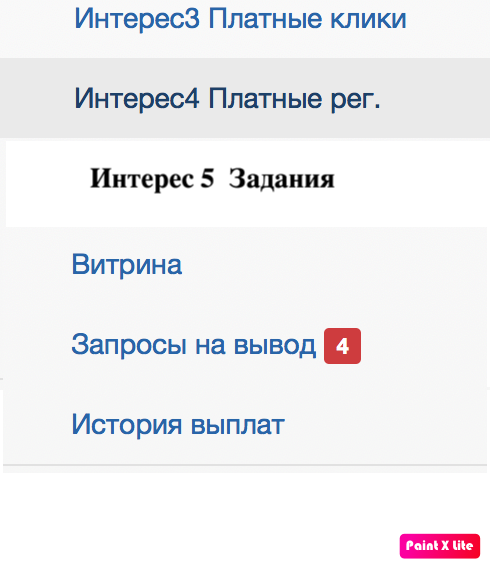 Там все делаем по аналогии с предыдущими интересами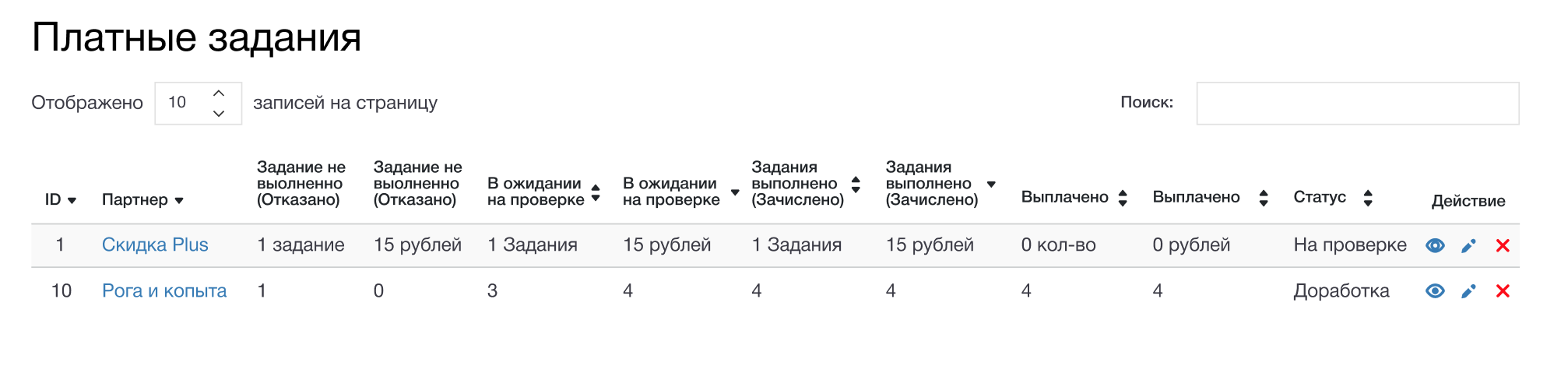 Здесь делаем так же как у предыдущих интересов1 количество заказов у партнера2 сумма заработка у партнера Задание не выполнено (Отказано) В ожидании на проверке тут 2 статуса 1 На проверке (В обработке)2 Отправить на доработкуПри нажатии на карандаш 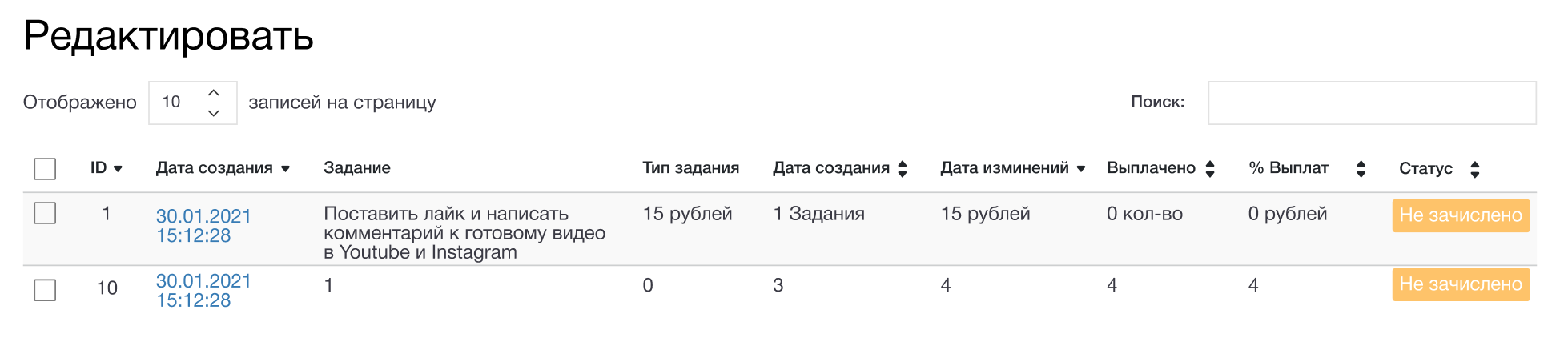 При нажатии на глазик 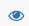 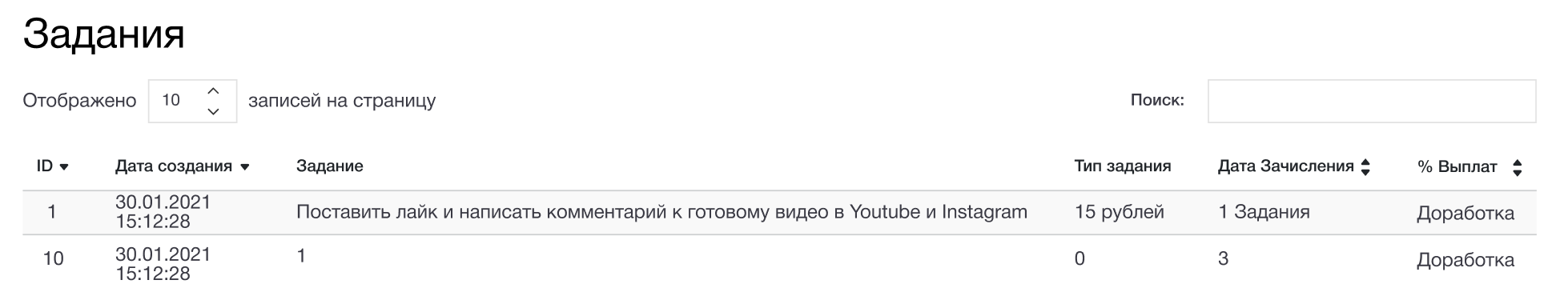 